♥️Belastendes los werden♥️Blockaden lösen♥️Blickwinkel ändern♥️Motivation erlangen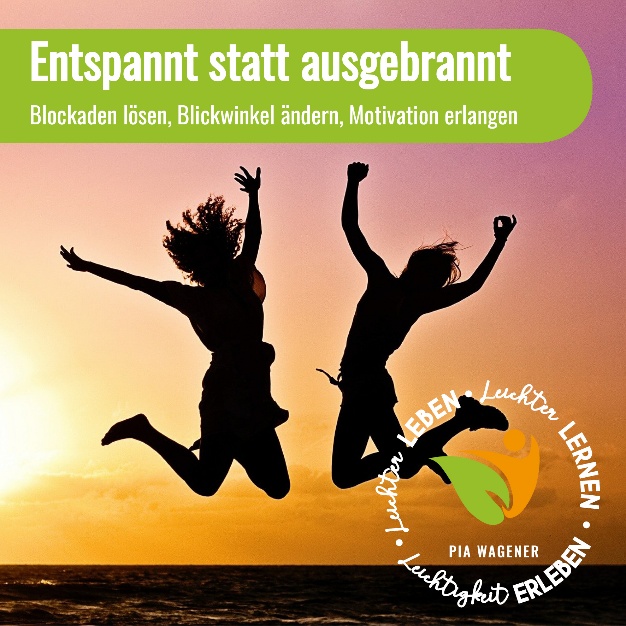 🥴Du bist immer wieder unzufrieden, du weißt aber gar nicht so genau, was eigentlich mit dir los ist🤔🤔Du hast eigentlich keinen Grund unzufrieden oder unglücklich zu sein, aber du bist es irgendwie trotzdem?🤷‍♀️😯Du merkst immer wieder, dass du dich selbst in Frage stellst und nicht voll und ganz an dich und deine Ziele glauben kannst?😨😰Du leidest unter verschiedenen Ängsten und emotionalen Blockaden?😟😒Dein Selbstbewusstsein ist nicht das beste?🙄🤫Du fühlst dich nicht gut, nicht attraktiv und vergleichst dich mit anderen, die angeblich viel schöner und besser sind als du?💃🤯Du bist oft überfordert mit deinem Alltag?🙄Es trifft das ein oder andere auf dich zu?🌞Dann ist der Kurs genau richtig für Dich.8 TermineStart 22.09.20 18:30 Uhr Naturheilpraxis SolbachPia WagenerHeidehof 151597 Morsbach02294/87520177/8873908hej@pia-wagener.de